The Challenge: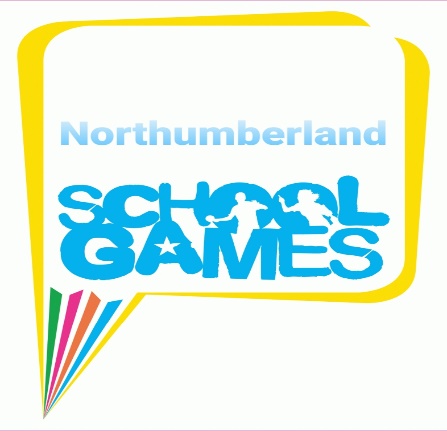 Can you cycle or use your scooterto complete a virtual distance of8.74, 87.4 or even the entire 874 miles from John O’ Groats inScotland to the most southern pointin England called Land’s End in 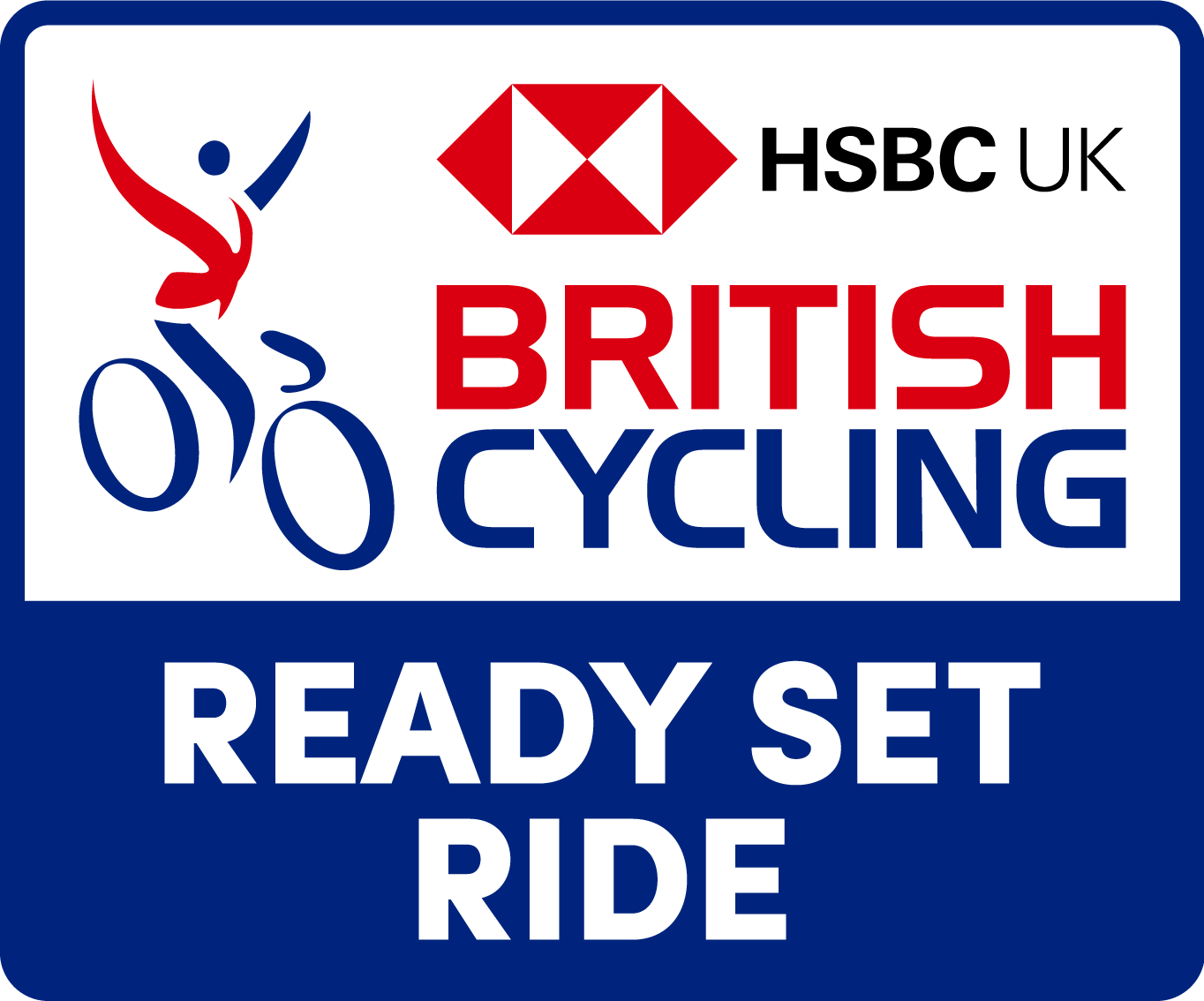 just one week, individually, as a 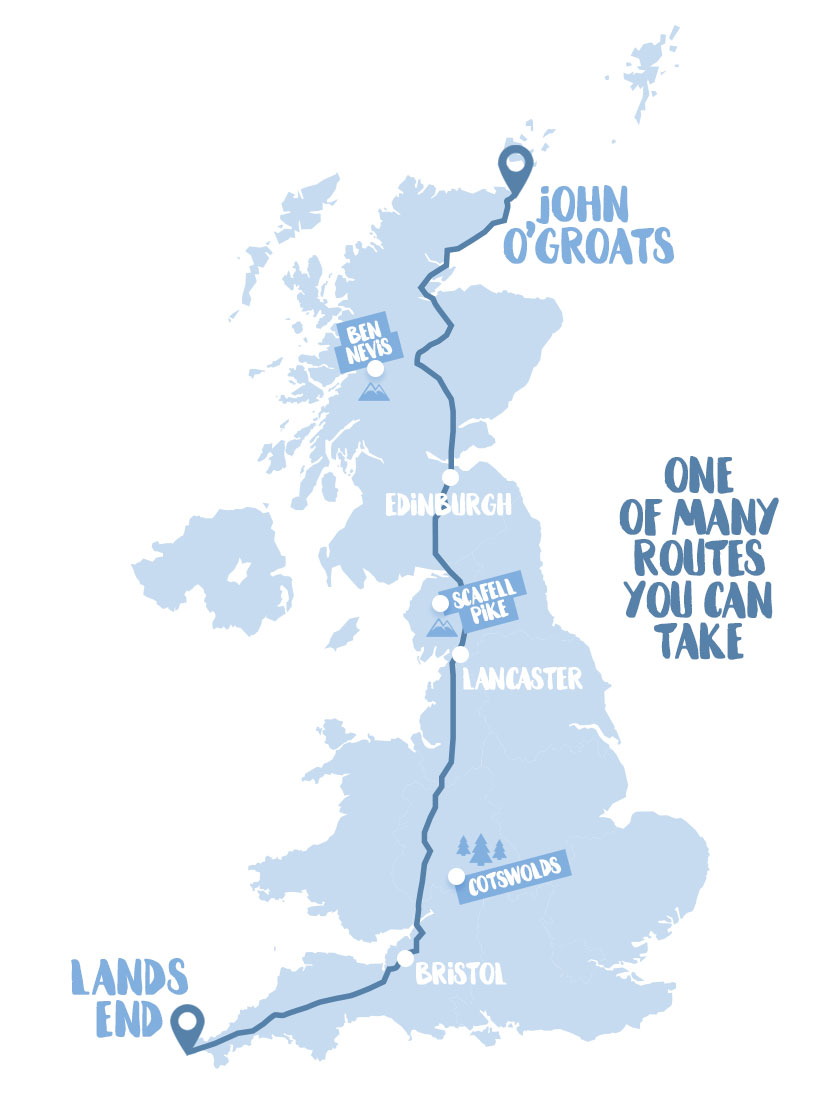 family or a school group?The Map: 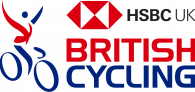 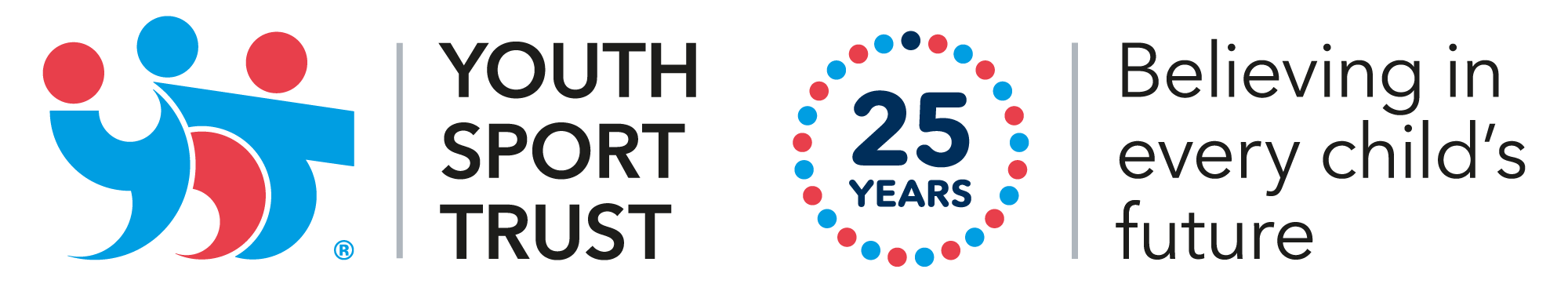 Score Card: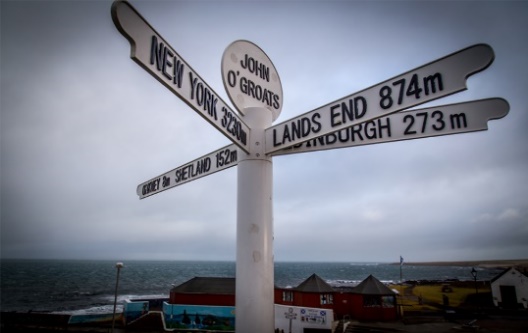 DayDistanceMode of Travel